Завдання для самостійного опрацювання 02.04.2020Вам потрібно опрацювати §40 ст. 227-230.Виконайте тестове завдання 40 із автоматичною перевіркою на сайті «Інтерактивне навчання».Питання цього тесту будуть перевірені після виходу з карантину.Хто прочитав дане повідомлення прошу надіслати + на електронку mikola.priymak@gmail.comЧекаю відповіді 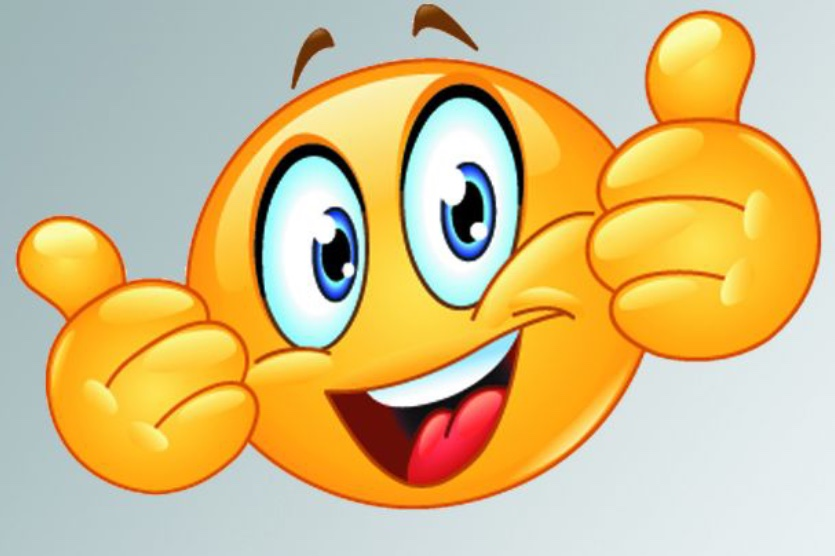 